НАРУЧИЛАЦКЛИНИЧКИ  ЦЕНТАР ВОЈВОДИНЕул. Хајдук Вељкова бр. 1, Нови Сад(www.kcv.rs)ОБАВЕШТЕЊЕ О ЗАКЉУЧЕНОМ УГОВОРУ У ПОСТУПКУ ЈАВНЕ НАБАВКЕ БРОЈ 155-20-O, партија бр. 5Врста наручиоца: ЗДРАВСТВОВрста предмета: Опис предмета набавке, назив и ознака из општег речника набавке: Набавка потрошног материјала за потребе Центра за судску медицину, токсикологију и молекуларну генетику у оквиру  Клиничког центра Војводине – ДНК лабораторија, партија бр. 5 - Реагенси за изолацију неспорних узорака33140000  -   медицински потрошни материјалУговорена вредност: без ПДВ-а 55.992,00 динара, односно 67.190,40 динара са ПДВ-ом.Критеријум за доделу уговора: најнижа понуђена ценаБрој примљених понуда: 1Понуђена цена: Највиша: 55.992,00 динараНајнижа: 55.992,00 динараПонуђена цена код прихваљивих понуда:Највиша: 55.992,00 динараНајнижа: 55.992,00 динараДатум доношења одлуке о додели уговора: 19.06.2020.Датум закључења уговора: 26.06.2020.Основни подаци о добављачу: ,,Labena“ д.о.о., Булевар Зорана Ђинђића бр. 123г, БеоградПериод важења уговора: до дана у којем добављач у целости испоручи наручиоцу добра, односно најдуже годину дана.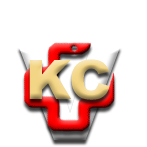 КЛИНИЧКИ ЦЕНТАР ВОЈВОДИНЕАутономна покрајина Војводина, Република СрбијаХајдук Вељкова 1, 21000 Нови Сад,т: +381 21/484 3 484 e-адреса: uprava@kcv.rswww.kcv.rs